УтверждаюДекан историко-филологического факультета ФГБОУ ВО «БГПУ»______________В.В. Гуськов23 марта 2016 г.РАБОЧАЯ ПРОГРАММА ДИСЦИПЛИНЫ«”ДЕРЕВЕНСКАЯ ПРОЗА” КАК ЛИТЕРАТУРНЫЙ ФЕНОМЕН»Направление подготовки45.06.01 «ЯЗЫКОЗНАНИЕ И ЛИТЕРАТУРОВЕДЕНИЕ»Направленность (профиль)РУССКАЯ ЛИТЕРАТУРАУровень высшего образования - аспирантураКвалификация (степень) выпускника – Исследователь. Преподаватель-исследовательПринята на заседании кафедры русского языка и литературы(протокол № 18 от 23марта 2016 г.)Благовещенск 2016СОДЕРЖАНИЕ1 Пояснительная запискаЦель дисциплины: расширение филологического и общекультурного кругозора, содействие становлению научного диахронического взгляда аспирантов на литературоведческие явления, чему способствуют получаемые знания о мировоззренческой и художественной специфики«деревенской прозы» в сопоставлении с парадигмой литературы нового времени, а также сведения о роли традиционной прозы в эволюции русской литературы и культуры. Дисциплина «“Деревенская проза” как литературный феномен»способствует углубленному исследованию этнопоэтики русской литературы, является той частью отечественной литературыXX века, которая благодаря своей установке на традиционность наиболее приемлема для литературоведческого анализа национальных констант русской культуры и их трансформаций в процессе литературно-исторического развития.Место дисциплины в структуре ОППДисциплина «“Деревенская проза” как литературный феномен» относится к профессиональному циклу вариативной части (Б1.В.ОД.7).Требования к результатам освоения дисциплины:Процесс изучения дисциплины направлен на формирование и развитие следующих компетенций:- способностью проводить исследования в области русской литературы для достижения предметных и метапредметных результатов (ПК-2).- способностью применять результаты проведенных локальных научных исследований при решении конкретных образовательных и исследовательских задач в области русской литературы (ПК-3).Перечень планируемых результатов обучения. В результате изучения дисциплины аспирант должензнать:- тексты произведений «деревенской прозы», понимать закономерности её развития и иметь представление о её специфике;- ведущих представителей «деревенской прозы» и корпус их творческого наследия;уметь:- применять полученные знания в ходе литературоведческого анализа текста;владеть:- владеть историко-литературным анализом произведений «деревенской прозы»;- технологиями научного анализа, использования и обновления знаний по истории русской литературы ХХ века.Общая трудоёмкость дисциплины составляет 3 зачётные единицы.Объем дисциплины и виды учебной работы2 Учебно-тематический план Учебно-тематический план3 Содержание Тем (разделов)1.«Деревенская проза»: генезис и сущность понятия.Деревня как архетип. Онтологическая природа «деревенской прозы». Обращение к пограничным ситуациям. Пространственно-временные характеристики. Психологические параметры «деревенской прозы».Историко-социальный аспект и этическая природа «деревенской прозы». Разлад патриархального мира. Историческая ломка деревни. Жанровая специфика. Периоды развития «деревенской прозы». Типология героев. Образ автора как центр художественного мира произведений. Фольклорные мотивы, связь с древнерусской традицией. Своеобразие языка. Открытия и тупики «деревенской прозы».2. Два вектора развития «деревенской прозы»: В. Овечкин «Районные будни» и Е. Дорош «Деревенский дневник». Очерки Овечкина как концентрация производственных и социально-политических проблем русской колхозной деревни середины ХХ века. Позиция публициста-производственника. «Деревенский дневник» Дороша как жанр писем из деревни. Позиция частного лица, сельского интеллигента. Сельский мир как особый уклад бытия и мышления. Истоки тем «деревенской прозы»: отрыв от корней, утрата древней традиции, низвержение духовных ценностей, переориентация на город, девальвация опыта предшествующих поколений. 3. Рассказ А.И. Солженицына «Матрёнин двор» как один из истоков «деревенской прозы».Смысл первоначального заголовка «Не стоит село без праведника». Идеал праведной жизни. Праведница Матрена и традиции житийной литературы.Система персонажей. Поэтика художественного времени и пространства. Своеобразие предметного мира. Языковое своеобразие.4. Две интерпретации русского национального характера: «Живой» Б. Можаева и «Привычное дело» В. Белова. Бытийная, онтологическая сущность национального сознания в повести В. Белова «Привычное дело».Образы Ивана Африкановича и бабки Евстольи. Поэтическое одушевление природы и мироздания. Укоренение в природной и социальной традиции. Двойственность хронотопа. Природный мир деревни как нескончаемая книга родового бытия. Чуждый и враждебный мир, начинающийся за линией деревенского горизонта. Социальная активность Фёдора Кузькина, главного героя повести «Живой». Черты характера и их авторская оценка. Специфика конфликта. Отход от бытийности. «Плотницкие рассказы» В. Белова. Образы Олёши Смолина и АвинераКозонкова. Образ рассказчика.5. Тема коллективизации в «деревенской прозе». Обращение к теме коллективизации как к одной из наиболее трагичных страниц истории русской деревни. Повесть С. Залыгина «На Иртыше». Переосмысление темы коллективизации. Трилогия В. Белова «Кануны», «Год великого перелома» и «Час шестый». Образ дороги. Образ дома. Эсхатологические мотивы. Эпопея Б. Можаева «Мужики и бабы». Система персонажей. Образ дома.6. Художественное изображение русского национального характера в прозе В. Распутина. Типы характеров в повести «Последний срок». Старуха Анна и её дети. Конфликт между мудрыммироотношением и немудрым – суетливым, внешним, бездумным. Специфика сюжета, философичность содержания. Тема памяти и беспамятства. Образ семьи. Истоки «душевной толстокожести».Диалогизация повествовательного дискурса. Монолог. «Живи и помни»: Настёна и Андрей Гуськов. Мотив покаяния. Своеобразие художественного пространства повести. Роль символики.Повесть «Пожар». Типы героев. Образ исчезающей деревни. Человек и природа. Человек и «малая родина».7. «Прощание с Матёрой» В. Распутина как художественное исследование исчезновения «деревенского космоса». Своеобразие конфликта. Пограничная ситуация. Матёра как природный ландшафт. Матёра как социальный топос. Система персонажей: поколение отцов, поколение детей, поколение внуков. Персонажи, генетически не связанные с Матёрой. Мифологичность мотивов и символов. Миф о конце света. Образ воды и древа жизни. Художественная обработка легенды о граде Китеже. Обрядовый характер образов.8. Тетралогия Ф. Абрамова «Братья и сёстры»: пути русского крестьянства. Испытания народной судьбы: коллективизация, война, послевоенное восстановление народного хозяйства. Роман «Братья и сёстры». Роман «Две зимы и три лета». Роман «Пути-перепутья». Хроника как жанровая форма. Эпический взгляд повествователя. Роман «Дом». Образ дома в трилогии. Эволюция образа Михаила Пряслина. Деревня и город. Деревня Пекашино как место действия и сверхгерой тетралогии. Путь писателя к христианству. 9. «Последний поклон» В. Астафьева: образ национального мира. Возвращение к корням народной жизни. Ребёнок – главный субъект речи сознания. Праздничная тональность первой книги и детское восприятие мира. Образ Витьки Потылицына. Песенная стихия. Образ простонародной речи. Полифонический сказ. Образ бабушки. Трагико-мистическая тональность второй книги. Советская деревня. Горькая судьба Витьки.10. Новеллистика В.Шукшина.Соединение эпической мысли с жанровой формой рассказа. Выработка нового типа рассказа. Малая эпическая форма как способ решения вопросов бытийного и социально-философского уровня. Авторская позиция. Типы героев, их эволюция. Концепция народного характера в рассказах «Светлые души», «Сапожники», «Дядя Ермолай», «Стенька Разин», «Гринька Малюгин», «Классный водитель», «В профиль и анфас», «Упорный» и др. Карнавальность. Осмысление коллективизации в рассказе «Заревой дождь». Шукшинская методология в рассказе «Миль пардон, мадам!». Рассказ «Жена мужа в Париж провожала…» – художественное исследование непредсказуемых последствий перехода значительных народных слоёв в иные социально-бытовые и нравственно-психологические условия жизни.4 Методические рекомендации (указания) по изучению дисциплиныИзучение дисциплины рекомендуется начинать с прочтения художественных произведений. Программа включает в себя список художественных произведений и учебно-научнойлитературы, рекомендуемых для обязательного прочтения. При чтении художественных произведений желательно ведение дневника читателя. Читать художественные произведения рекомендуется в порядке, соответствующем плану. Это облегчит восприятие аспирантами лекционного материала. Научные статьи необходимо будет законспектировать, сделать тезисы научных монографий. Лучше научно-учебные материалы читать после прочтения художественного произведения.Планы практических занятий включают вопросы, предлагаемые для обсуждения на практическом занятии, индивидуальные задания, письменные задания для всех аспирантов, список литературы, необходимой для усвоения данной темы. Подготовка к практическому занятию должна начинаться с прочтения художественного текста. При изучении предложенной литературы необходимо ориентироваться на предлагаемые в плане вопросы.Существенную помощь при подготовке к зачёту и исследовательской работе окажет список основной и дополнительной литературы. Он поможет не только закрепить те вопросы, которые освещались в курсе лекций и практических занятий, но и глубже освоить темы, предлагаемые для самостоятельного изучения.Учебно-методическое обеспечение самостоятельной работы аспирантов по дисциплине5 Практикум по дисциплинеЗанятие № 1–2. Две интерпретации русского национального характера: «Живой» Б. Можаева и «Привычное дело» В. Белова.Занятие проходит в форме работы в малых группах. Аспиранты делятся на четыре группы. Первая представляет сильные стороны главного героя повести В. Белова, вторая – слабые. Третья и четвёртая группы по аналогии работают с образом главного героя повести Б. Можаева. В конце занятия делается вывод о специфике русского национального характера. Примерные вопросы для обсужденияВ. Белов «Привычное дело»Бытийная, онтологическая сущность национального сознания в повести В. Белова «Привычное дело». Образы Ивана Африкановича и бабки Евстольи. Поэтическое одушевление природы и мироздания. Укоренение в природной и социальной традиции. Двойственность хронотопа. Природный мир деревни как нескончаемая книга родового бытия. Чуждый и враждебный мир, начинающийся за линией деревенского горизонта. Б. Можаев «Живой»Социальная активность Фёдора Кузькина. Черты характера и их авторская оценка. Специфика конфликта. Отход от бытийности.ЛитератураИстория русской литературы XX века. В 2 ч. Ч. 2. / под ред. В.В. Агеносова– М.: Юрайт, 2015. –687 с.История русской литературы ХХ - начала ХХI века: учебник для вузов. В 3 ч. Ч.2. 1925-1990 годы. – М.: Владос, 2014. – 511 с.Электронные ресурсыВасилий Иванович Белов: жизнь и творчество [Электронный ресурс]. – Режим доступа: http://www.booksite.ru/belov/index.htm16.09.2014.Борис Андреевич Можаев [Электронный ресурс]. – Режим доступа: http://boris-mojaev.narod.ru/20.09.2014Деревенская проза: Создатели и герои [Электронный ресурс]. – Режим доступа: http://www.history-ryazan.ru/node/379 18.07.2014.Дополнительная литератураБольшакова А.Ю. Феномен деревенской прозы // Русская словесность. 1999. № 3. С. 15-19.История русской литературы. ХХ век. В 2 ч. Ч. 2. / под ред. В.В. Агеносова. М.: Дрофа, 2007. 540 с.Лейдерман Н.Л.,Липовецкий М.Н. Современная русская литература: 1950-1990-е годы. В 2 т. – М.: Издательский центр «Академия», 2003.Недзвецкий В.А., Филиппов В.В. Русская «деревенская» проза. – М.: Изд-во МГУ, 2002. – 144 с.Смыковская Т.Е. Национальный образ мира в прозе В.И. Белова: монография / Т.Е. Смыковская. – М.: Флинта : Наука, 2010. – 156 с.Стрелкова И.И. В. Астафьев, В. Белов, В. Распутин, В. Шукшин в жизни и творчестве. – М.: ООО ТИД «Русское слово – РС», 2008. – 112 с.Занятие № 3–4.Тема коллективизации в «деревенской прозе».Вопросы для обсужденияОбращение к теме коллективизации как к одной из наиболее трагичных страниц истории русской деревни. Повесть С. Залыгина «На Иртыше». Переосмысление темы коллективизации.Трилогия В. Белова «Кануны», «Год великого перелома» и «Час шестый». Своеобразие хронотопа. Образ дороги. Образ дома. Эсхатологические мотивы.Эпопея Б. Можаева «Мужики и бабы». Система образов. Образ дома.ЛитератураИстория русской литературы XX века. В 2 ч. Ч. 2. / под ред. В.В. Агеносова – М.: Юрайт, 2015. – 687 с.История русской литературы ХХ - начала ХХI века: учебник для вузов. В 3 ч. Ч.2. 1925-1990 годы. – М.: Владос, 2014. – 511 с.Электронные ресурсыВасилий Иванович Белов: жизнь и творчество [Электронный ресурс]. – Режим доступа: http://www.booksite.ru/belov/index.htm 16.09.2014.Борис Андреевич Можаев [Электронный ресурс]. – Режим доступа: http://boris-mojaev.narod.ru/ 20.09.2014Деревенская проза: Создатели и герои [Электронный ресурс]. – Режим доступа: http://www.history-ryazan.ru/node/379 18.07.2014.Дополнительная литератураБольшакова А.Ю. Феномен деревенской прозы // Русская словесность. 1999. № 3. С. 15-19.История русской литературы. ХХ век. В 2 ч. Ч. 2. / под ред. В.В. Агеносова. М.: Дрофа, 2007. 540 с.Лейдерман Н.Л.,Липовецкий М.Н. Современная русская литература: 1950-1990-е годы. В 2 т. – М.: Издательский центр «Академия», 2003.Недзвецкий В.А., Филиппов В.В. Русская «деревенская» проза. – М.: Изд-во МГУ, 2002. – 144 с.Смыковская Т.Е. Национальный образ мира в прозе В.И. Белова: монография / Т.Е. Смыковская. – М.: Флинта: Наука, 2010. – 156 с.Стрелкова И.И. В. Астафьев, В. Белов, В. Распутин, В. Шукшин в жизни и творчестве. – М.: ООО ТИД «Русское слово – РС», 2008. – 112 с.Занятие № 5–6.«Прощание с Матёрой» В. Распутина как художественное исследование исчезновения «деревенского космоса».Вопросы для обсуждения.Своеобразие конфликта. Пограничная ситуация. Матёра как природный ландшафт. Матёра как социальный топос. Система персонажей: поколение отцов, поколение детей, поколение внуков. Персонажи, генетически не связанные с Матёрой. Мифологичность мотивов и символов. Эсхатологизм. Образ воды и древа жизни. Художественная обработка легенды о граде Китеже. Обрядовый характер образов.Народно-поэтические мотивы в повести. Языковые особенности.ЛитератураИстория русской литературы XX века. В 2 ч. Ч. 2. / под ред. В.В. Агеносова – М.: Юрайт, 2015. – 687 с.История русской литературы ХХ - начала ХХI века: учебник для вузов. В 3 ч. Ч.2. 1925-1990 годы. – М.: Владос, 2014. – 511 с.Электронные ресурсыДеревенская проза: Создатели и герои [Электронный ресурс]. – Режим доступа: http://www.history-ryazan.ru/node/379 18.07.2014.Деревенская проза 1960 – 1990-х годов. [Электронный ресурс]. – Режим доступа: http://www.bukinistu.ru/russkaya-literatura-hh-veka/derevenskaya-proza-60-90-godov.html18.07.2014.Дополнительная литератураБольшакова А.Ю. Феномен деревенской прозы // Русская словесность. 1999. № 3. С. 15-19.История русской литературы. ХХ век. В 2 ч. Ч. 2. / под ред. В.В. Агеносова. М.: Дрофа, 2007. 540 с.Колобаева Л.А. В. Распутин – рассказчик // Русская словесность. 2002. № 2. С. 11-18.Лейдерман Н.Л.,Липовецкий М.Н. Современная русская литература: 1950-1990-е годы. В 2 т. – М.: Издательский центр «Академия», 2003.Недзвецкий В.А., Филиппов В.В. Русская «деревенская» проза. – М.: Изд-во МГУ, 2002. – 144 с.Перевалова С.В. Автор и герой в прозе В.Г. Распутина 1990-2000-х годов // Русская словесность. 2006. № 8. С. 29-34.Творчество Валентина Распутина: ответы и вопросы: монография / Т. Е. Автухович и др.; под ред. И. И. Плехановой. – Иркутск: Изд-во ИГУ, 2014. – 395 с.Чалмаев В.А. «Откройте русскому человеку русский свет» // Литература в школе. 2005. № 9. С. 2-8.Занятие № 7–8.Тетралогия Ф. Абрамова «Братья и сёстры»: пути русского крестьянства.Вопросы для обсуждения.Роман «Братья и сёстры».Роман «Две зимы и три лета».Роман «Пути-перепутья».Роман «Дом».Деревня Пекашино как место действия и сверхгерой тетралогии.Система персонажей. Хроника села и хроника семьи. Эпический взгляд повествователя. Путь писателя к христианству. ЛитератураИстория русской литературы XX века. В 2 ч. Ч. 2. / под ред. В.В. Агеносова – М.: Юрайт, 2015. – 687 с.История русской литературы ХХ - начала ХХI века: учебник для вузов. В 3 ч. Ч.2. 1925-1990 годы. – М.: Владос, 2014. – 511 с.Электронные ресурсыФёдор Александрович Абрамов [Электронный ресурс]. – Режим доступа: http://www.fabramov.ru/ 21.02.2014.Фёдор Александрович Абрамов: библиографический указатель / сост.: Л. Е. Каршина, Л. А. Волосенко, Н. Л. Ряхина; отв. ред. Л. Е. Каршина; вступ. ст. Л. В. Крутиковой-Абрамовой.– Архангельск: Арханг. обл. науч. б-ка им. Н. А. Добролюбова, 2007.– 174 с. [Электронный ресурс]. – Режим доступа: http://writers.aonb.ru/map/pin/abramov.pdf 4.03.2014.Деревенская проза: Создатели и герои [Электронный ресурс]. – Режим доступа: http://www.history-ryazan.ru/node/379 18.07.2014.Деревенская проза 1960 – 1990-х годов. [Электронный ресурс]. – Режим доступа: http://www.bukinistu.ru/russkaya-literatura-hh-veka/derevenskaya-proza-60-90-godov.html18.07.2014.Дополнительная литератураБольшакова А.Ю. Феномен деревенской прозы // Русская словесность. 1999. № 3. С. 15-19.Большакова А. Ю. «Задержанная» литература и правда о раскрестьянивании России (Ф. Абрамов, В. Тендряков) / А. Ю. Большакова // Крестьянство в русской литературе XVIII–XX вв. – М., 2004. – С. 323-338.История русской литературы. ХХ век. В 2 ч. Ч. 2. / под ред. В.В. Агеносова. М.: Дрофа, 2007. 540 с.Карсалова Е.В. Русский Дом: жизнь и судьба – сквозь годы испытаний: (И.С. Шмелев. «Лето Господне», М. А. Булгаков. «Белая гвардия», Ф. А. Абрамов. «Дом», В. Г. Распутин. «Изба») // Литература в школе. – 2004. – № 9. – С. 32–39.Климова М.Н. От протопопа Аввакума до Фёдора Абрамова: Жития «грешных святых» в русской литературе. – М.: Индрик, 2010. – 136 с.Климова М. Н. Три праведника села Пекашино: житийная традиция в романе Ф.А. Абрамова «Дом» // Вестник Томского государственного педагогического университета. Сер. Гуманитарные науки (филология). – 2001. – Вып. 1. – С. 79–83.Лейдерман Н.Л.,Липовецкий М.Н. Современная русская литература: 1950-1990-е годы. В 2 т. – М.: Издательский центр «Академия», 2003.Недзвецкий В.А., Филиппов В.В. Русская «деревенская» проза. – М.: Изд-во МГУ, 2002. – 144 с.Недзвецкий В. А. Война и мир в Пекашине: «Братья и сестры» Ф. Абрамова // Литература в школе. – 2000. – № 1. – С. 52–65; № 3. – С. 32–40.Занятие № 9–10.«Последний поклон» В. Астафьева: образ национального мира.Вопросы для обсужденияВозвращение к корням народной жизни. Ребёнок – главный субъект речи сознания. Праздничная тональность первой книги и детское восприятие мира. Образ Витьки Потылицына. Песенная стихия. Образ простонародной речи. Полифонический сказ. Образ бабушки. Трагико-мистическая тональность второй книги. Советская деревня. Горькая судьба Витьки.ЛитератураИстория русской литературы XX века. В 2 ч. Ч. 2. / под ред. В.В. Агеносова – М.: Юрайт, 2015. – 687 с.История русской литературы ХХ - начала ХХI века: учебник для вузов. В 3 ч. Ч.2. 1925-1990 годы. – М.: Владос, 2014. – 511 с.Электронные ресурсыВиктор Петрович Астафьев [Электронный ресурс]. – Режим доступа: http://www.astafiev.ru/biography 6.04.2014.Деревенская проза: Создатели и герои [Электронный ресурс]. – Режим доступа: http://www.history-ryazan.ru/node/379 18.07.2014.Деревенская проза 1960 – 1990-х годов. [Электронный ресурс]. – Режим доступа: http://www.bukinistu.ru/russkaya-literatura-hh-veka/derevenskaya-proza-60-90-godov.html18.07.2014.Дополнительная литератураБольшакова А.Ю. Феномен деревенской прозы // Русская словесность. 1999. № 3. С. 15-19.История русской литературы. ХХ век. В 2 ч. Ч. 2. / под ред. В.В. Агеносова. М.: Дрофа, 2007. 540 с.Ковтун. Н.В. Русская традиционалистская проза: идеология и мифопоэтика. – Красноярск: СФУ, – 2013. – 350 с.Ковтун. Н.В. «Деревенская проза» в зеркале утопии. – Новосибирск: Изд-во СО РАН, 2009. 494 с.Лейдерман Н.Л.,Липовецкий М.Н. Современная русская литература: 1950-1990-е годы. В 2 т. – М.: Издательский центр «Академия», 2003.Недзвецкий В.А., Филиппов В.В. Русская «деревенская» проза. – М.: Изд-во МГУ, 2002. – 144 с.Занятие № 11-12.Новеллистика В. Шукшина.Вопросы для обсуждения.Соединение эпической мысли с жанровой формой рассказа. Выработка нового типа рассказа. Малая эпическая форма как способ решения вопросов бытийного и социально-философского уровня. Авторская позиция. Типы героев, их эволюция. Концепция народного характера в рассказах «Светлые души», «Сапожники», «Дядя Ермолай», «Стенька Разин», «Гринька Малюгин», «Классный водитель», «В профиль и анфас», «Упорный» и др. Карнавальность. Осмысление коллективизации в рассказе «Заревой дождь». Шукшинская методология в рассказе «Миль пардон, мадам!». Рассказ «Жена мужа в Париж провожала…» - художественное исследование непредсказуемых последствий перехода значительных народных слоёв в иные социально-бытовые и нравственно-психологические условия жизни.ЛитератураИстория русской литературы XX века. В 2 ч. Ч. 2. / под ред. В.В. Агеносова – М.: Юрайт, 2015. – 687 с.История русской литературы ХХ - начала ХХI века: учебник для вузов. В 3 ч. Ч.2. 1925-1990 годы. – М.: Владос, 2014. – 511 с.Электронные ресурсыВасилий Шукшин [Электронный ресурс]. – Режим доступа: http://www.shukshin.ru/ 2.02.2014.Деревенская проза: Создатели и герои [Электронный ресурс]. – Режим доступа: http://www.history-ryazan.ru/node/379 18.07.2014.Деревенская проза 1960 – 1990-х годов. [Электронный ресурс]. – Режим доступа: http://www.bukinistu.ru/russkaya-literatura-hh-veka/derevenskaya-proza-60-90-godov.html18.07.2014.Дополнительная литератураБодрова Л.Т. Малая проза В.М. Шукшина в контексте современности: монография / Л.Т. Бодрова. – Челябинск: Изд-во Челяб. гос. пед. ун-та, 2011. – 372 с. Большакова А.Ю. Феномен деревенской прозы // Русская словесность. 1999. № 3. С. 15-19.История русской литературы. ХХ век. В 2 ч. Ч. 2. / под ред. В.В. Агеносова. М.: Дрофа, 2007. 540 с.Лейдерман Н.Л.,Липовецкий М.Н. Современная русская литература: 1950-1990-е годы. В 2 т. – М.: Издательский центр «Академия», 2003.Недзвецкий В.А., Филиппов В.В. Русская «деревенская» проза. – М.: Изд-во МГУ, 2002. – 144 с.Стрелкова И.И. В. Астафьев, В. Белов, В. Распутин, В. Шукшин в жизни и творчестве. – М.: ООО ТИД «Русское слово – РС», 2008. – 112 с.Чалмаев В.А. В.М. Шукшин в жизни и творчестве. – М.: ООО «ТИД Русское слово - РС», 2008. – 136 с.6 Дидактические материалы для контроля (самоконтроля) степени усвоения дисциплины6.1 Перечень компетенций с указанием этапов их формирования  в процессе освоения дисциплины6.2 Показатели и критерии оценивания компетенций на различных этапах их формирования, шкалы оцениванияКритерии оценивания исследовательских работЧёткость постановки проблемы, цели работы и задач. Глубина анализа литературных данных, ссылки на литературные источники, объем использованной литературы. Чёткость изложения материала, полнота исследования проблемы. Логичность изложения материала. Оригинальность к подходам решения проблемы. Новизна исследуемой проблемы и теоретическая значимость работы. Практическая значимость работы. Логичность и обоснованность выводов, и соответствие их поставленным целям. Уровень стилевого изложения материала, отсутствие стилистических ошибок. Уровень оформления работы.Критерии оценки ответов на зачётеЦелью промежуточной аттестации усвоения знаний, овладения умениями и навыками является комплексная оценка качества усвоения аспирантами теоретических знаний, уровня навыков и умений, приобретенных в итоге изучения дисциплины «“Деревенская проза” как литературный феномен».В конце семестра аспиранты обязаны сдать зачёт по всему изученному материалу в соответствии с утвержденной рабочей программой дисциплины. Промежуточная аттестация проводится преподавателем в устной или письменной форме. Преподаватель имеет право задавать аспиранту дополнительные вопросы по всему объёму изученной дисциплины. Преподаватель учитывает, как текущую успеваемость аспиранта, так и его устные ответы на зачёте. Вопросы для подготовки к зачёту преподаватель выдает аспиранту в начале семестра на первой лекции или на первом практическом занятии.Критерии оценки результатов ответов:«Зачтено» выставляется, если экзаменующийся:- демонстрирует глубокое знание учебной и специальной научной литературы;- свободно владеет теоретическим материалом, понятийным аппаратом;- знает взгляды ведущих специалистов по той или иной проблеме;- понимает основные закономерности освещаемого явления и умеет использовать эти знания для объяснения литературоведческих категорий.- умеет корректно выразить и аргументированно обосновать научные положения;- обладает умением анализировать и интерпретировать художественные тексты.«Незачтено» выставляется, если экзаменующийся:- демонстрирует слабое знание теоретического материала;- плохо ориентируется в основных понятиях дисциплин, выносимых на зачёт;- плохо понимает основные закономерности освещаемой проблемы;- не может продемонстрировать навыков анализа и интерпретации художественных явлений.6.3 Материалы для оценки знаний, умений и навыковПримерный список исследовательских работМесто журналов «Новый мир» и «Наш современник» в контексте литературного развития «деревенской прозы».Основные тенденции развития «деревенской прозы» как историко-литературного феномена 1950–80-х годов.Повесть В. Распутина «Прощание с Матёрой» и её место в контексте «деревенской прозы» как эстетического феномена.Фольклорные и литературные истоки художественной образности повестей-сказок В.М. Шукшина.Поэтика заглавий рассказов В.М. Шукшина.Пути художественного воплощения темы коллективизации в прозе В.М. Шукшина.Герои и конфликты в рассказах В.М. Шукшина.Эволюция жанра рассказа и творческой методологии В.М.Шукшина.Женские образы в творчестве В.Г. Распутина.Космос и природа в творчестве В.Г. Распутина.Идейно-художественное своеобразие повести «Дочь Ивана, мать Ивана».Эсхатологические мотивы в творчестве В.Г. Распутина.Предметный мир романа В.П. Астафьева «Последний поклон».Образ раздробленного национального мира в повествовании в рассказах В.П. Астафьева «Царь-рыба».Вопросы к зачёту1. Деревенская проза: генезис и сущность понятия.2. Проблематика и поэтика «Районных будней» В. Овечкина.3. Жанровое и стилевое своеобразие «Деревенского дневника» Е. Дороша.4. Рассказ А.И. Солженицына «Матрёнин двор» как один из истоков «деревенской прозы».5. Два лика русского национального характера: В. Белов «Привычное дело» и Б. Можаев «Живой».6. Исследование противоречий русского национального характера в «Плотницких рассказах» В. Белова.7. Повесть С. Залыгина «На Иртыше»: проблематика и поэтика.8. Трилогия о коллективизации В. Белова: «Кануны», «Год великого перелома» и «Час шестый».9. Осмысление коллективизации в романе-эпопее Б. Можаева «Мужики и бабы».10. Тема памяти и беспамятства в повести В. Распутина «Последний срок».11. «Георгиевский» мотивный комплекс в повести В. Распутина «Живи и помни».12. Миф о «земном рае» в повести В. Распутина «Прощание с Матёрой».13. Гибель традиционной цивилизации в повести В. Распутина «Пожар».14. «Последний поклон» В. Астафьева: проблематика и поэтика.15. Роман Ф. Абрамова «Братья и сёстры» в контексте «деревенской прозы».16. Роман Ф. Абрамова «Две зимы и три лета» как предвестие социального и нравственного разъединения мира деревни.17. Роман Ф. Абрамова «Дом». Система персонажей. Проблематика. Агиографические мотивы.18. Своеобразие рассказа В.Шукшина. Типы героев в новеллистике В. Шукшина.19. Осмысление коллективизации в рассказе «Заревой дождь». 20. Шукшинская методология в рассказе «Миль пардон, мадам!». Список произведений для чтения1. Овечкин В. «Районные будни».2. Дорош Е. «Деревенский дневник».3. Солженицын А. «Матрёнин двор».4. Белов В. «Привычное дело», «Плотницкие рассказы», «Кануны», «Год великого перелома», «Час шестый».5. Можаев Б. «Живой», «Мужики и бабы».6. Залыгин С. «На Иртыше».7. Распутин В. «Последний срок», «Живи и помни», «Прощание с Матёрой», «Пожар», «В ту же землю», «Нежданно-негаданно», «Дочь Ивана, мать Ивана».8. Астафьев В. «Последний поклон», «Царь-рыба».9. Абрамов Ф. «Братья и сёстры», «Две зимы и три лета», «Дом».10. Шукшин В. Рассказы «Светлые души», «Сапожники», «Дядя Ермолай», «Стенька Разин», «Гринька Малюгин», «Классный водитель», «В профиль и анфас», «Упорный», «Срезал», «Миль пардон, мадам!», «Жена мужа в Париж провожала…» и др.6.4 Методические материалы, определяющие процедуры оценивания знаний, умений и навыковПрограмма предусматривает изучение материала на лекциях, практических и лабораторных занятиях. Предусмотрена самостоятельная работа студентов по темам. Проверка знаний осуществляется фронтально, индивидуально.Процедура оценивания знаний умений и навыков определяется СТО БГПУ «Положение о проведении текущего контроля и промежуточной аттестации обучающихся».7 Перечень информационных технологий, используемых в процессе обученияИнформационные технологии – обучение в электронной образовательной среде с целью расширения доступа к образовательным ресурсам (теоретически к неограниченному объему и скорости доступа), увеличения контактного взаимодействия с преподавателем, построения индивидуальных траекторий подготовки и объективного контроля и мониторинга знаний студентов.1. Использование системы электронного обучения (СЭО) БГПУ:- сиcтема электронного обучения Moodle – разработка и комплексное использование электронных ресурсов курсов;- система для разработки интерактивных тренировочно-контролирующих упражнений - редактор тестов.2. Мультимедийное сопровождение лекций и практических занятий.3. Работа с электронными ресурсами удаленного доступа (электронно-библиотечная система издательства «Лань», университетская библиотека ONLINE, виртуальные читальные залы Российской государственной библиотеки, Руконт– межотраслевая электронная библиотека на базе технологии Контекстум, и др.).8 Список литературыи информационных ресурсовОсновная литератураИстория русской литературы XX века. В 2 ч. Ч. 2. / под ред. В.В. Агеносова – М.: Юрайт, 2015. – 687 с.История русской литературы ХХ - начала ХХI века: учебник для вузов. В 3 ч. Ч.2. 1925-1990 годы. – М.: Владос, 2014. – 511 с.Дополнительная литератураБодрова Л.Т. Малая проза В.М. Шукшина в контексте современности: монография / Л.Т. Бодрова. – Челябинск: Изд-во Челяб. гос. пед. ун-та, 2011. – 372 с. Большакова А.Ю. Феномен деревенской прозы // Русская словесность. 1999. № 3. С. 15-19.Большакова А. Ю. «Задержанная» литература и правда о раскрестьянивании России (Ф. Абрамов, В. Тендряков) / А. Ю. Большакова // Крестьянство в русской литературе XVIII–XX вв. – М., 2004. – С. 323-338.История русской литературы. ХХ век. В 2 ч. Ч. 2. / под ред. В.В. Агеносова. М.: Дрофа, 2007. 540 с.Карсалова Е.В. Русский Дом: жизнь и судьба – сквозь годы испытаний: (И. С. Шмелев. «Лето Господне», М. А. Булгаков. «Белая гвардия», Ф. А. Абрамов. «Дом», В. Г. Распутин. «Изба») // Литература в школе. – 2004. – № 9. – С. 32–39.Климова М.Н. От протопопа Аввакума до Фёдора Абрамова: Жития «грешных святых» в русской литературе. – М.: Индрик, 2010. – 136 с.Климова М. Н. Три праведника села Пекашино: житийная традиция в романе Ф.А. Абрамова «Дом» // Вестник Томского государственного педагогического университета. Сер. Гуманитарные науки (филология). – 2001. –Вып. 1. – С. 79–83.Ковтун. Н.В. Русская традиционалистская проза: идеология и мифопоэтика. – Красноярск: СФУ, – 2013. – 350 с.Ковтун. Н.В. «Деревенская проза» в зеркале утопии. – Новосибирск: Изд-во СО РАН, 2009. 494 с.Колобаева Л.А. В. Распутин – рассказчик // Русская словесность. 2002. № 2. С. 11-18.Лейдерман Н.Л.,Липовецкий М.Н. Современная русская литература: 1950-1990-е годы. В 2 т. – М.: Издательский центр «Академия», 2003.Недзвецкий В.А., Филиппов В.В. Русская «деревенская» проза. – М.: Изд-во МГУ, 2002. – 144 с.Недзвецкий В. А. Война и мир в Пекашине: «Братья и сестры» Ф. Абрамова // Литература в школе. – 2000. – № 1. – С. 52–65; № 3. – С. 32–40.Перевалова С.В. Автор и герой в прозе В.Г. Распутина 1990-2000-х годов // Русская словесность. 2006. № 8. С. 29-34.Творчество Валентина Распутина: ответы и вопросы: монография / Т. Е. Автуховичи др.; под ред. И. И. Плехановой. – Иркутск : Изд-во ИГУ, 2014. – 395 с.Смыковская Т.Е. Национальный образ мира в прозе В.И. Белова: монография / Т.Е. Смыковская. – М.: Флинта : Наука, 2010. – 156 с.Стрелкова И.И. В. Астафьев, В. Белов, В. Распутин, В. Шукшин в жизни и творчестве. – М.: ООО ТИД «Русское слово – РС», 2008. – 112 с.Урманов А.В. Художественное мироздание Александра Солженицына: монография. – М.: Русский путь, 2014. – 624 с.Чалмаев В.А. В.М. Шукшин в жизни и творчестве. – М.: ООО «ТИД Русское слово - РС», 2008. – 136 с.Чалмаев В.А. «Откройте русскому человеку русский свет» // Литература в школе. 2005. № 9. С. 2-8.Электронные образовательные ресурсыВасилий Шукшин [Электронный ресурс]. – Режим доступа: http://www.shukshin.ru/ 2.02.2014.Виктор Петрович Астафьев [Электронный ресурс]. – Режим доступа: http://www.astafiev.ru/biography 6.04.2014.Деревенская проза: Создатели и герои [Электронный ресурс]. – Режим доступа: http://www.history-ryazan.ru/node/379 18.07.2014.Деревенская проза 1960 – 1990-х годов. [Электронный ресурс]. – Режим доступа: http://www.bukinistu.ru/russkaya-literatura-hh-veka/derevenskaya-proza-60-90-godov.html 18.07.2014.Фёдор Александрович Абрамов [Электронный ресурс]. – Режим доступа: http://www.fabramov.ru/ 21.02.2014.Фёдор Александрович Абрамов: библиографический указатель / сост.: Л. Е. Каршина, Л. А. Волосенко, Н. Л. Ряхина; отв. ред. Л. Е. Каршина; вступ. ст. Л. В. Крутиковой-Абрамовой.– Архангельск: Арханг. обл. науч. б-ка им. Н. А. Добролюбова, 2007.– 174 с. [Электронный ресурс]. – Режим доступа: http://writers.aonb.ru/map/pin/abramov.pdf 4.03.2014.Василий Иванович Белов: жизнь и творчество [Электронный ресурс]. – Режим доступа: http://www.booksite.ru/belov/index.htm 16.09.2014.Борис Андреевич Можаев [Электронный ресурс]. – Режим доступа: http://boris-mojaev.narod.ru/ 20.09.2014Фундаментальная электронная библиотека: Русская литература и фольклор. – Режим доступа: http://feb-web.ru/.«Рубрикон» – крупнейший энциклопедический ресурс Интернета. – Режим доступа: http://www.rubricon.com/Научная электронная библиотека eLIBRARY.RU – полнотекстовая база данных научных периодических изданий. – Режим доступа: http://www.elibrary.ru/Электронная библиотечная система «Университетская библиотека». – Режим доступа: http://www.biblioclub.ruЭлектронная система учебной и научной литературы. – Режим доступа: http://www.twirpx.com/Qlib – электронная библиотека образовательных и просветительных изданий. – Режим доступа: www.iqlib.ruУниверситетская информационная система РОССИЯ (УИС РОССИЯ). – Режим доступа: http://uisrussia.msu.ru/docs/ips/n/about.htmРоссийское образование. Система федеральных образовательных порталов – Режим доступа: http://www.edu.ruЭнциклопедии. Словари. Собрание электронных версий энциклопедий и словарей. - Режим доступа: http://www.enc-dic.com/ecologyАПОРТ. Каталог сайтов по филологии – Режим доступа: http://catalog.aport.ru/rus/themesРусский филологический портал – Режим доступа: http://philology.ruСловарь по литературоведению – Режим доступа: http://nature.web.ru/literaРусофил Русская филология. Образовательный ресурс – Режим доступа: www.russofile.ruЭБС Лань – http://www.lanbook.com/.ЭБС Руконт–http://www.rucont.ru/.9 МАТЕРИАЛЬНО-ТЕХНИЧЕСКАЯ БАЗАДля проведения занятий по дисциплине «”Деревенская проза” как литературный феномен», предусмотренной учебным планом подготовки аспирантов, имеется необходимая материально-техническая база, соответствующая действующим санитарным и противопожарным правилам и нормам.Занятия проводятся в специально оснащенных аудиториях и компьютерных классах:- учебные аудитории, оснащенные мультимедийными проекторами, маркерными досками для демонстрации учебного материала;- специализированные компьютерные классы с подключённым к ним периферийным устройством и оборудованием;- аппаратурное и программное обеспечение  (и соответствующие методические материалы) для проведения самостоятельной работы по дисциплине.Рабочая программа дисциплины разработана на основе:- ФГОС ВО  по направлению подготовки 45.06.01 Языкознание и литературоведение, утвержденного 30.07.2014 г., № 903;- учебного плана по профилю «Русская литература», утвержденного ученым советом БГПУ 23 марта 2016 г.  (протокол № 6);- СМК СТО 7.3-2.9.07 «Положение о программе аспирантуры ФГБОУ ВО БГПУ»;- Приказа Министерства образования и науки Российской Федерации (Минобрнауки России) от 19 ноября 2013 г. № 1259 г. Москва «Об утверждении Порядка организации и осуществления образовательной деятельности по образовательным программам высшего образования - программам подготовки научно-педагогических кадров в аспирантуре».Разработчик: кандидат филологических наук, доцент Смыковская Т.Е10 ЛИСТ ИЗМЕНЕНИЙ И ДОПОЛНЕНИЙУтверждение изменений в рабочей программе дисциплины для реализации в 201___/20____ уч. г.Рабочая программа дисциплины пересмотрена, обсуждена и одобрена для реализации в 20____/20___ учебном году на заседании кафедры (протокол  № ____ от _________ 20_____ г.) В рабочую программу дисциплины «”Деревенская проза” как литературный феномен»  внесены следующие изменения и дополнения: 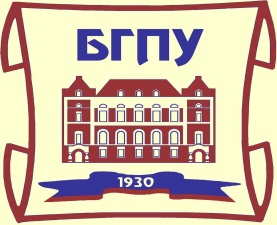 МИНИСТЕРСТВО ОБРАЗОВАНИЯ И НАУКИ РФФедеральное государственное бюджетное образовательное учреждение высшего образования «Благовещенский государственный педагогический университет»программа аспирантурыРабочая программа дисциплины1Пояснительная записка……………………………………………………………….32Учебно-тематический план…………………………………………………………...43Содержание тем (разделов)…………………………………………………………...44Методические рекомендации (указания) по изучению дисциплины……………….65Практикум дисциплины……………………………………………………………….86Дидактический материал для контроля (самоконтроля) степени усвоения дисциплины……………………………………………………………………………..137Перечень информационных технологий, используемых в процессе обучения……………………………………………………………………………..…178Список литературы и информационных ресурсов……………………………..……189Материально-техническая база…………………………………………….…………2010Лист изменений и дополнений21Вид учебной работыВсего часовСеместрыВид учебной работыВсего часов4 Общая трудоёмкость108108Аудиторные занятия5454Лекции3030Практические занятия2424Самостоятельная работа5454Вид итогового контроля:зачёт№ п/пНаименование разделов, темВсего ЛКПРСР1Деревенская проза: генезис и сущность понятия.422Два вектора развития «деревенской прозы»: В. Овечкин «Районные будни» и Е. Дорош «Деревенский дневник».253Рассказ А.И. Солженицына «Матрёнин двор» как один из истоков «деревенской прозы».464Две интерпретации русского национального характера: «Живой» Б. Можаева и «Привычное дело» В. Белова.2465Тема коллективизации в «деревенской прозе».2466Художественное изображение русского национального характера в прозе В. Распутина.457«Прощание с Матёрой» В. Распутина как художественное исследование исчезновения «деревенского космоса».2468Тетралогия Ф.Абрамова «Братья и сёстры»: пути русского крестьянства.4469«Последний поклон» В. Астафьева: образ национального мира.24610Новеллистика В.Шукшина.446зачётИтогоИтого72302436Наименование раздела (темы)дисциплиныФормы/виды самостоятельной работыКол-во часов, всоответствии с учебно-тематическим планомФормы контроля СРСДеревенская проза: генезис и сущность понятия.Работа с учебной литературой, со справочной литературой2ЗачётДва вектора развития «деревенской прозы»: В. Овечкин «Районные будни» и Е. Дорош «Деревенский дневник».Работа с учебной литературой, со справочной литературой5ЗачётРассказ А.И. Солженицына «Матрёнин двор» как один из истоков «деревенской прозы».Работа с учебной литературой, со справочной литературой6ЗачётДве интерпретации русского национального характера: «Живой» Б. Можаева и «Привычное дело» В. Белова.Работа с учебной литературой, со справочной литературой6ЗачётТема коллективизации в «деревенской прозе».Работа с учебной литературой, со справочной литературой6ЗачётХудожественное изображение русского национального характера в прозе В. Распутина.Работа с учебной литературой, со справочной литературой5Зачёт«Прощание с Матёрой» В. Распутина как художественное исследование исчезновения «деревенского космоса».Работа с учебной литературой, со справочной литературой6ЗачётТетралогия Ф.Абрамова «Братья и сёстры»: пути русского крестьянства.Работа с учебной литературой, со справочной литературой6Зачёт«Последний поклон» В. Астафьева: образ национального мира.Работа с учебной литературой, со справочной литературой6ЗачётНовеллистика В.Шукшина.Работа с учебной литературой, со справочной литературой6ЗачётФормируемыекомпетенцииНаименованиераздела (темы)дисциплиныЭтапы формирования компетенций в процессе освоения дисциплины(знать, уметь, владеть)Этапы формирования компетенций в процессе освоения ООПФормы оценочных средств- Способность проводить исследования в области русской литературы для достижения предметных и метапредметных результатов (ПК-2).Деревенская проза: генезис и сущность понятия.Два вектора развития «деревенской прозы»: В. Овечкин «Районные будни» и Е. Дорош «Деревенский дневник».Рассказ А.И. Солженицына «Матрёнин двор» как один из истоков «деревенской прозы».Две интерпретации русского национального характера: «Живой» Б. Можаева и «Привычное дело» В. Белова.Тема коллективизации в «деревенской прозе».Художественное изображение русского национального характера в прозе В. Распутина.«Прощание с Матёрой» В. Распутина как художественное исследование исчезновения «деревенского космоса».Тетралогия Ф.Абрамова «Братья и сёстры»: пути русского крестьянства.«Последний поклон» В. Астафьева: образ национального мира.Новеллистика В. Шукшина.Знать:- тексты произведений «деревенской прозы», понимать закономерности её развития и иметь представление о её специфике;- ведущих представителей «деревенской прозы» и корпус их творческого наследия;уметь:- применять полученные знания в ходе литературоведческого анализа текста;владеть:- владеть историко-литературным анализом произведений «деревенской прозы»;- технологиями научного анализа, использования и обновления знаний по истории русской литературы ХХ века.4консультирование, сдача текстов, исследовательская работа.- Способность применять результаты проведенных локальных научных исследований при решении конкретных образовательных и исследовательских задач в области русской литературы (ПК-3).Деревенская проза: генезис и сущность понятия.Два вектора развития «деревенской прозы»: В. Овечкин «Районные будни» и Е. Дорош «Деревенский дневник».Рассказ А.И. Солженицына «Матрёнин двор» как один из истоков «деревенской прозы».Две интерпретации русского национального характера: «Живой» Б. Можаева и «Привычное дело» В. Белова.Тема коллективизации в «деревенской прозе».Художественное изображение русского национального характера в прозе В. Распутина.«Прощание с Матёрой» В. Распутина как художественное исследование исчезновения «деревенского космоса».Тетралогия Ф.Абрамова «Братья и сёстры»: пути русского крестьянства.«Последний поклон» В. Астафьева: образ национального мира.Новеллистика В. Шукшина.Знать:- тексты произведений «деревенской прозы», понимать закономерности её развития и иметь представление о её специфике;- ведущих представителей «деревенской прозы» и корпус их творческого наследия;уметь:- применять полученные знания в ходе литературоведческого анализа текста;владеть:- владеть историко-литературным анализом произведений «деревенской прозы»;- технологиями научного анализа, использования и обновления знаний по истории русской литературы ХХ века.4консультирование, сдача текстов, исследовательская работа.№ изменения: 1№ страницы с изменением: Исключить:Включить: